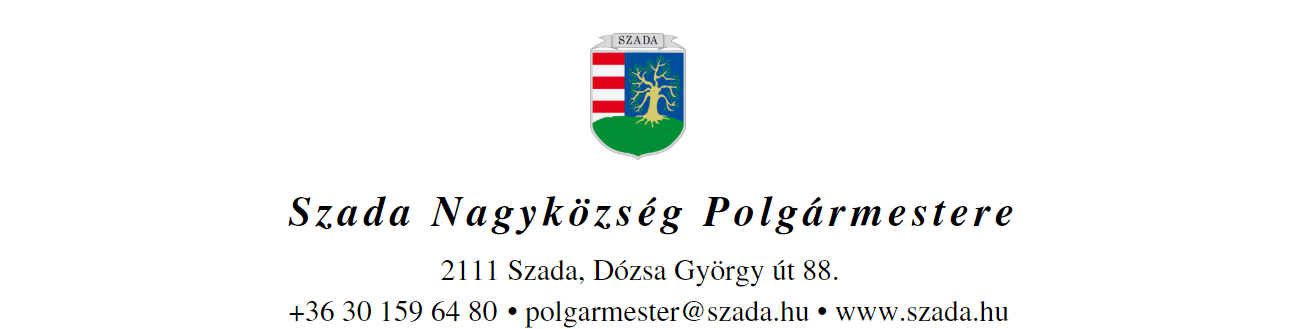 Ikt.sz.: 	-					     			Előterjesztés száma: 94/2021.   ELŐTERJESZTÉSa Képviselő-testület 2021. szeptember 30-i rendes üléséreVEZETŐI ÖSSZEFOGLALÓI. Előzmények:A Szada Nagyközség Önkormányzat Képviselő-testületének szervezeti és működési szabályzatáról szóló 11/2020. (VII.10.) önkormányzati rendelet (a továbbiakban: SZMSZ.) 46. § (7) bekezdése szerint: „A hatályos rendeleteket önkormányzati ciklusonként legalább egyszer felül kell vizsgálni.”A korábbi önkormányzati ciklusok évtizedeiben szembe ötlően elhanyagolt jogharmonizációs teendők, múltbéli szakmai mulasztások miatt a jelen ciklusban történő felülvizsgálat az átlagosnál lényegesen nagyobb feladatmennyiséget jelent, amelynek több lépcsőben igyekszünk eleget tenni:a 78/2021. sz., június 11-re készített előterjesztés alapján megalkotott, Egyes önkormányzati rendeletek hatályon kívül helyezéséről szóló 17/2021.(VI.14.) rendelet „alapból” 96 db korábbi, avult, jogszabálysértő helyi rendeletet helyezett már hatályon kívül,a hatályban maradt rendeleteket ezt követően a Hivatal témában illetékes szakemberei (az 1/2021.(V.31.) sz. Jegyzői Utasításban megjelölt, ún. Témafelelősök) - a vonatkozó jogszabályok alkalmazásáról szóló írásos módszertani útmutató és személyes szakmai támogatás mellett – részleteiben is megvizsgálták, és annak alapján írásos javaslatokat tettek néhány további rendelet hatályon kívül helyezésére, más rendeletek azonnali módosítására, valamint további (jövőbeni) jogalkotási feladatokra is.A Témafelelősök jelentéseinek tömörített megállapításait a jelen előterjesztés Függeléke szerinti táblázat mutatja be.II. A döntéshez szükséges információk, tájékoztatások:A Függelék második oszlopában jelzett „RENDBEN”-minősítés jelentése:az adott rendelet megfelel a 61/209.(XII.14.) IRM hatályos rendelkezései szerinti formai előírásoknak,a tartalmi felülvizsgálat során a Témafelelős megállapította, hogy a rendelethez kapcsolódó ágazati jogszabályok nem változtak, és módosításra okot adó egyéb indok sem merült fel,a rendelet alkalmazásának gyakorlati tapasztalatai alapján az adott rendelet módosítása jelenleg nem indokolt.Ahol a Függelék második oszlopa az adott helyi rendelet hatályon kívül helyezésének, avagy módosításának szükségességét jelzi, arra két megoldási lehetőség kínálkozik:a deregulációra és az egyszerűbb módosítások végrehajtására már mostanra elkészülhettek a rendelet-tervezetek– így jelen előterjesztés keretei között összesen 6 db rendelet-tervezet elfogadását kezdeményezzük. (További 3 db ÚJ rendelet-alkotási javaslatot - a Közösségellenes magatartások tárgyában, valamint azzal összefüggésben a településnév használata és a jelképek használata tárgyaiban - lsd. külön: 96/2021. sz. és 101/2021. sz. önálló előterjesztésekként!)Azon helyi rendeletek esetében pedig, amelyek megújítása, újra-alkotása bővebb időigényű, további szakmai döntés-előkészítő munkát igényel, ezúttal jogalkotási ütemterv elfogadását kezdeményezzük az alábbiakban olvasható határozati javaslat szerint.A mellékelt rendelet-tervezetek indoklásaiban részletezett felülvizsgálati megállapításokra figyelemmel előbb az előterjesztéshez mellékletekként csatolt 6 db rendelet-tervezet, majd azt követően az alábbi határozati javaslat elfogadását indítványozzuk:III. Határozati javaslat:…2021.(IX.30.) KT-határozat1./ Szada Nagyközség Önkormányzat Képviselő-testülete a helyi rendeletek jogharmonizációs célú felülvizsgálatáról szóló jegyzői tájékoztatást a 94/2021. sz. előterjesztésben részletezettek szerint tudomásul veszi.Felelős: jegyzőHatáridő: azonnal2./ A Képviselő-testület egyes helyi rendeleteinek jogharmonizációs célú további felülvizsgálatára az alábbi jogalkotási programot határozza meg:2.1. A Képviselő-testület 2021. november 25-i ülésére készüljön előterjesztés.Az Önkormányzat vagyonáról és a vagyongazdálkodás szabályairól szóló 4/2012.(03.01.) ör. felülvizsgálatáról,továbbá rendelet-tervezet a Szadai Polgármesteri Hivatal 2022. évi igazgatási szünete rendjéről, és külön:a közszolgálati tisztviselői helyi illetményalapjáról, illetménykiegészítéséről, valamint a bankszámla-hozzájárulás mértékéről és a Köztisztviselők Napjáról.Határidő: 2021. október 25.Felelős: jegyző2.2. A Képviselő-testület 2021. december 9-i ülésére készüljön előterjesztés az alábbi helyi rendeletek felülvizsgálatáról:7/2004.(04.05.) ör. - Építészeti és természeti értékek helyi védelmének általános szabályairól3/2010.(03.16.) ör. - Szada község közigazgatási területén megvalósított közművek létesítéséhez való közműfejlesztési hozzájárulás megfizetésének rendjéről,4/2018.(II.16.) A települési szilárd hulladékkal kapcsolatos helyi közszolgáltatásról,11/2020.(VII.10.) ör. - Szada Nagyközség Önkormányzat Képviselő-testületének Szervezeti és Működési SzabályzatárólHatáridő: 2021. november 8.Felelős: jegyző2.3. A Képviselő-testület 2022. januári ülésére készüljön előterjesztés az alábbi helyi rendelet felülvizsgálatáról:10/2011.(09.02.) A „Takaros porta” és „Legszebb utca” cím alapításárólHatáridő: 2022. január 3.Felelős: jegyzőJogszabályi hivatkozások:A jogalkotásról szóló 2010. évi CXXX. törvény (Jat.) 21-22. § (2) bekezdés – amelyek értelmében a Jegyző gondoskodik („szükség szerint”) az önkormányzati rendeletek utólagos hatásvizsgálatáról és tartalmi felülvizsgálatárólSzada Nagyközség Önkormányzat Képviselő-testületének szervezeti és működési szabályzatáról szóló 11/2020. (VII.10.) önkormányzati rendelet 47.§ (2) bekezdés e), f), g) alpontjai – egyes rendelet-tervezetek társadalmi vitára bocsátásának szükségtelenségérőlAz előterjesztés tartozékai:FÜGGELÉK: hatályos helyi rendeletek jegyzékeMELLÉKLETEK:1. sz.: rendelet-tervezet egyes önkormányzati rendeletek hatályon kívül helyezéséről 2-A. sz.: rendelet-tervezet A temetőkről és a temetkezésről szóló 2/2016.(I.29.) ör. módosítására*2-B. sz.: a 2/2016.(I.29.) ör., a javasolt módosításokkal egységes szerkezetben3-A. sz.: rendelet-tervezet A kiadások készpénzben történő kifizetésének eseteiről szóló 7/2017.(V.23.) ör. módosítására (az SZMSZ 47.§ (2) bekezdés e) pontja szerint nem szükséges társadalmi vitára bocsátása)3-B. sz.: a 7/2017.(V.23.) ör., a javasolt módosításokkal egységes szerkezetben4-A. sz.: rendelet-tervezet Az egészségügyi alapellátási körzetek kialakításáról szóló 8/2018.(XI.30.) ör. módosítására (az SZMSZ 47.§ (2) bekezdés f) pontja szerint nem szükséges társadalmi vitára bocsátása)4-B. sz.: a 8/2018.(XI.30.) ör., a javasolt módosításokkal egységes szerkezetben5-A. sz.: rendelet-tervezet A pénzbeli és természetbeni támogatások rendszeréről, valamint a személyes gondoskodást nyújtó szociális ellátásokról szóló 2/2020.(III.1.) ör. módosítására*5-B. sz.: a 2/2020.(III.31.) ör., a javasolt módosításokkal egységes szerkezetben6-A. sz.: rendelet-tervezet Az étkezési térítési díjak megállapításáról és beszedéséről szóló 24/2020.(X.30.) ör. módosítására (az SZMSZ 47.§ (2) bekezdés g) pontja szerint nem szükséges társadalmi vitára bocsátása)6-B. sz.: a 24/2020.(X.30.) ör., a javasolt módosításokkal egységes szerkezetben*= A jelölt KÉT rendelet-tervezet előzetes társadalmi egyeztetéséről (VIII.26-IX.2. között) az illetékes Témafelelős gondoskodott – lakossági észrevétel e rendelet-tervezetekre nem érkezett.Szada, 2021. szeptember 2.Előterjesztés tárgya:Helyi rendeletekkel kapcsolatos jogharmonizációs feladatokHelyi rendeletekkel kapcsolatos jogharmonizációs feladatokElőterjesztő:Pintér Lajos polgármesterElőkészítette:Dr. Finta Béla jegyzőSzakmai szempontból ellenőrizte:Dr. Jenei László András törvényességi szakreferensPénzügyi szempontból ellenőrizte:Jogi, törvényességi szempontból ellenőrizte:Dr. Jenei László András törvényességi szakreferensTörvényességért felelős:Dr. Finta Béla jegyzőTárgyalja:Ügyrendi BizottságÜgyrendi BizottságEgyeztetve, tájékoztatva:Javasolt meghívott:Az elfogadásához szükséges szavazattöbbség:határozati javaslathoz egyszerű,rendelet-tervezetekhez minősített szavazattöbbség határozati javaslathoz egyszerű,rendelet-tervezetekhez minősített szavazattöbbség Az előterjesztés zárt kezelését kérjükigen                        nemigen                        nem